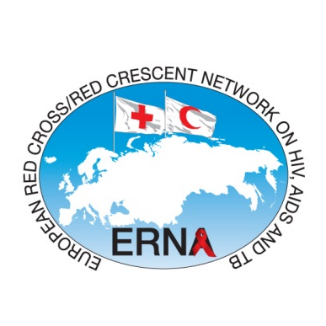 ERNA Strategic plan January 2017-December 2018Activities Indicators Budget ResponsibleRisks/comments ProgressEnsuring information sharing between National SocietiesIndicators: 1.1 Well-functioning Secretariat that shares information on a regular basis; 1.2. NS`s responsibility to share the information to the Secretariat on a regular basis Ensuring information sharing between National SocietiesIndicators: 1.1 Well-functioning Secretariat that shares information on a regular basis; 1.2. NS`s responsibility to share the information to the Secretariat on a regular basis Ensuring information sharing between National SocietiesIndicators: 1.1 Well-functioning Secretariat that shares information on a regular basis; 1.2. NS`s responsibility to share the information to the Secretariat on a regular basis Ensuring information sharing between National SocietiesIndicators: 1.1 Well-functioning Secretariat that shares information on a regular basis; 1.2. NS`s responsibility to share the information to the Secretariat on a regular basis Ensuring information sharing between National SocietiesIndicators: 1.1 Well-functioning Secretariat that shares information on a regular basis; 1.2. NS`s responsibility to share the information to the Secretariat on a regular basis Ensuring information sharing between National SocietiesIndicators: 1.1 Well-functioning Secretariat that shares information on a regular basis; 1.2. NS`s responsibility to share the information to the Secretariat on a regular basis On timely basis website is updated and relevant e-mails shared with members and partnersWebsite updates and Facebook page Information about DonorsERNA Secretariat Website and facebook is updated – ongoing.E-mails with relevant info and RFPs sent to members.Promotion of good practices on key population engagement to the RC/RC activities with member NSs and partners At least 2 experience sharing activities organized Experience sharing info from the NSsERNA Board and IFRC Regional Office1. On ERNA General Meeting participants had chance to share experience with each other. One session with up to 10 speakers was dedicated to experience sharing.2. In 2018 on the Experience Sharing Meeting of the UNDEF project took part Kyrgyzstan RC, Tajikistan RC and RC of Kenya presenting regional activities. The meeting was held in Villa Maraini Foundation and allowed to participants discuss the Declaration on Humanitarian Drug Policy, and develop the Handbook on youth engagement in drug policy development.Information of ERNA members activities updated, available and disseminated Report availableERNA SecretariatUpdated.ERNA Newsletter 2017ERNA Newsletter 2018Consultative and technical support for the National SocietiesIndicators: 2.1. ERNA provides qualitative and timely consultative/technical support for its members; 2.2. Data base of NS`s experience on placed.  Consultative and technical support for the National SocietiesIndicators: 2.1. ERNA provides qualitative and timely consultative/technical support for its members; 2.2. Data base of NS`s experience on placed.  Consultative and technical support for the National SocietiesIndicators: 2.1. ERNA provides qualitative and timely consultative/technical support for its members; 2.2. Data base of NS`s experience on placed.  Consultative and technical support for the National SocietiesIndicators: 2.1. ERNA provides qualitative and timely consultative/technical support for its members; 2.2. Data base of NS`s experience on placed.  Consultative and technical support for the National SocietiesIndicators: 2.1. ERNA provides qualitative and timely consultative/technical support for its members; 2.2. Data base of NS`s experience on placed.  Consultative and technical support for the National SocietiesIndicators: 2.1. ERNA provides qualitative and timely consultative/technical support for its members; 2.2. Data base of NS`s experience on placed.  Development and timely update of data base on NSs expertise including expertsDatabaseERNA SecretariatUpdated information on activities, and focus of NS. Database updated by January 2019.Based on request from the NSs ERNA provides consultative support Consultative report providedERNA Board and IFRC Regional Office and Geneva OfficeAlmaty Conference Workshop, May, 2018Organization of ERNA Annual Meetings and capacity building activities for NSs on program development, management, resource mobilization, advocacy, human rights, humanitarian diplomacy and programmatic as TB, HIV, Harm reduction, Hepatitis CAt least 2 trainings,2 ERNA Annual Meetings4 ERNA Board MeetingsERNA Board and IFRC Regional Office and Geneva Office1 Board Meetings in Almaty on 4th of May 2018 and in Rome, April 20172 – RC/RC 10th European Conference in Almaty - 20183- ERNA annual meeting in July 2017Facilitation of regional and global partnershipIndicators: 3.1. Existence of joint programs and projects.Facilitation of regional and global partnershipIndicators: 3.1. Existence of joint programs and projects.Facilitation of regional and global partnershipIndicators: 3.1. Existence of joint programs and projects.Facilitation of regional and global partnershipIndicators: 3.1. Existence of joint programs and projects.Facilitation of regional and global partnershipIndicators: 3.1. Existence of joint programs and projects.Facilitation of regional and global partnershipIndicators: 3.1. Existence of joint programs and projects.Participate in the regional initiatives of the movement and outside:-TB-HIV-Hep CHarm reduction -MsM, Sex workers, prisoners, migrants, IDUs.   At least 2 interventionsERNA Board and IFRC Regional Office and Geneva Office1.Villa Maraini and Italian Red Cross participated on 61st Commission on Narcotic Drugs2. On 10th RC/RC European conference, which took place in Almaty on May 2018. ERNA members took part on the Workshop on Health issues. At the workshop we shared experiences on the following items: - Access, testing and treating, -Peer Education, prevention and inclusion, community-based prevention, care, treatment and support interventions that are evidence-based, involving the key population (PLHIV; ex DU), -harm reduction, - Prisons prevention and access.3.RCRC Participation in the Global AIDS Conference, Amsterdam, 22-26, July 2018 (IFRC, Luxembourg RC and Netherlands RC)Develop joint projects and programs on related directions At least 2ERNA Board and IFRC Regional Office1. UNDEF Project by Villa Maraini, “Youth involvement in drug policy development” - 20172.Project proposal for Robert Carr FUND (protecting the rights of inadequately served populations (ISPs); scaling up access to HIV prevention, treatment, care and support) – August 20183.PITCH EECA (Strengthening the HIV/AIDS response for key populations, including adolescent girls and youngwomen, in two cities in Russia and the wider region of Eastern Europe and Central Asia) – December 20183.Small grant for printing materials – January 2019Develop innovation communication tool for engagement of key population into RCRCAt least 1 toolERNA Board and IFRC Regional Office and Geneva OfficeInitiate a discussion with ICRC on key population in prisonsActive participation of ICRC in ERNA MeetingsERNA Board and IFRC Regional OfficeDevelop and send official letters to relevant partners on ERNA activitiesLetters sentERNA BoardOfficial letters sentPromotion of youth engagement into ERNA activitiesActive youth participationERNA Board and IFRC Regional Office and Geneva OfficePrevention sessions made by young volunteers of member NSs.UNDEF Project by Villa Maraini, youth engagement in drug policy developmentAdvocacy role to work with decision makersIndicators: 4.1. ERNA timely reacts and presents statements and position papers on deferent levels. Advocacy role to work with decision makersIndicators: 4.1. ERNA timely reacts and presents statements and position papers on deferent levels. Advocacy role to work with decision makersIndicators: 4.1. ERNA timely reacts and presents statements and position papers on deferent levels. Advocacy role to work with decision makersIndicators: 4.1. ERNA timely reacts and presents statements and position papers on deferent levels. Advocacy role to work with decision makersIndicators: 4.1. ERNA timely reacts and presents statements and position papers on deferent levels. Advocacy role to work with decision makersIndicators: 4.1. ERNA timely reacts and presents statements and position papers on deferent levels. ERNA participates on advocacy and program related activities according to RCRC policyPosition papers and statementsERNA Board and IFRC Regional Office and Geneva OfficeERNA might be used for political issues which is against RCRC principlesMessage of Massimo BarraPromotion of key messages of world thematic daysWorld Aids DayWorld Drugs DayWorld Hepatitis DayWorld TB DayEuropean Testing WeekERNA Board and IFRC Regional Office and Geneva OfficeERNA member NSs conducted activities commemorated to World AIDS Day, World Drugs Day, World Hepatitis Day, World TB Day 